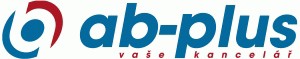 Předmět zdanitelného plněníMnožství / j.	Cena za jedn.v CZK bez DPHCena celkembez DPHSazbaDPHCelková sleva 100% z částky 149,000 (částka je bez daně) Celková sleva za celý doklad je 149,00 CZK (částka je bez daně)Vystavil(a): xxxxxxxxxxxxxxxxxxxFFP2/1ksOchranná maska FFP2, 1ks30000 ks8,900267 000,000%100-0202Doprava dodavatelem1 ***0,0000,0021%Částky v CZKČástky v CZKČástky v CZKBez DPHDPHCelkemzákladní sazba21 %0,000,000,000 % respirátory0 %267 000,000,00267 000,00CelkemCelkem267 000,000,00267 000,00ZaokrouhleníZaokrouhlení0,000,000,00Částka k úhraděČástka k úhradě267 000,00267 000,00267 000,00